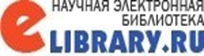 Библиографический список статей по теме ВКР«Использование дидактических игр, как средство развития познавательного интереса на уроках окружающего мира у обучающихся 3-го класса»1.Грунина Е.В. Дидактические игры как средство повышения знаний у учеников начальных классов на уроках окружающего мира / Е.В. Грунина // Вопросы педагогики. – 2019. - № 4-2. - С.: 88-91.https://elibrary.ru/item.asp?id=374028592. Даминова А.И., Синдикова Г.М. Дидактическая игра как способ активизации учебной деятельности младших школьников на уроках окружающий мир / А.И. Даминова, Г.М. Синдикова //Научный альманах. – 2016. - № 12-3 (26). – С.: 61-63.https://elibrary.ru/item.asp?id=281179423. Козицына Е.В. Дидактическая игра как средство формирования мотивации учения младших школьников / Е.В. Козицына // Педагогический опыт: от теории к практике: сб. материалов Всероссийской науч.-практ.конф. (Чебоксары, 24 июля 2020г.). - Чебоксары. - 2020. – С.: 70-74.https://elibrary.ru/item.asp?id=437893344. КсензоваМ.Р. Дидактические игры на уроках окружающего мира как средство развития познавательных универсальных действий младших школьников / М.Р. Ксензова // Наука и социум: сб. материалов Всероссийской науч.-практ. конф. (Новосибирск, 21 ноября 2017г.).– Новосибирск. - 2017. – С.: 18-23.https://elibrary.ru/item.asp?id=317747885. Мурсалова А.Г. Дидактическая игра как средство формирования познавательного интереса у младших школьников при изучении окружающего мира / А.Г. Мурсалова // Научный альманах. – 2015. - № 10-2 (12). – С.: 319-322.https://elibrary.ru/item.asp?id=250786126. Никитенко А.А. Организация дидактической игры по окружающему миру с целью формирования универсальных учебных действий младших школьников/ А.А. Никитенко // Научные исследования: теория, методика и практика: сб. материалов III Международной науч.-практ.конф. в 2-х т. (Чебоксары, 19ноября 2017г.). – Чебоксары. - 2017. – С.:148-150.https://elibrary.ru/item.asp?id=32334704Библиографический список подготовили сотрудники  ФБ ИСПО учебного корпуса «Колледж Измайлово»Т.В. Вильданова, О.В. Фоменко,оформила зав. отд. обслуживания М.В. Москалева 